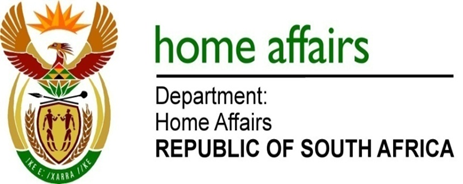 NATIONAL ASSEMBLYQUESTION FOR WRITTEN REPLYQUESTION NO. 1900DATE OF PUBLICATION: Friday, 16 September 2016 INTERNAL QUESTION PAPER 28 OF 20161900.	Mr M H Hoosen (DA) to ask the Minister of Home Affairs:Whether the Electoral Commission (EC) handed the National Treasury’s forensic report into the Riverside Office Park over to the (a) SA Police Service (SAPS) and/or (b) Hawks, after receiving it, as required by section 34 of the Prevention and Combating of Corrupt Activities Act, Act 12 of 2004, as amended; if not, why not; if so, (i) has the EC co-operated with the (aa) SAPS and/or (bb) Hawks in any investigation on this matter to date and (ii) what is the case number of each such investigation conducted by each respective entity?									NW2211E																					REPLY:The EC did not report the matter to the SAPS and/or Hawks as there is no obligation on any Commissioners in terms of section 34 of the Corruption Act, whether or not they are persons in authority in relation to the former CEO:EC,  Adv Tlakula and the officials responsible for maladministration in relation to the Abland lease.